*必填完整的规格书将由拉比彬雅明进行审核:Completed Spec sheet will be reviewed by Rabbi Binyamin 请完成此规格书后发给: Please send the completed Spec sheet to: asiaapplications@kof-k.org 说明：此表由申请Kosher认证工厂的原料供应商进行填写。如物料供应商有有效的Kosher证书，请先提供Kosher证书，可以不用先填规格书，除非Kosher证书无效，才需要再递交规格书。完整的规格书将由拉比彬雅明进行审核:Completed Spec sheet will be reviewed by Rabbi Binyamin 请完成此规格书后发给: Please send the completed Spec sheet to: asiaapplications@kof-k.org 说明：此表由申请Kosher认证工厂的原料供应商进行填写。如物料供应商有有效的Kosher证书，请先提供Kosher证书，可以不用先填规格书，除非Kosher证书无效，才需要再递交规格书。完整的规格书将由拉比彬雅明进行审核:Completed Spec sheet will be reviewed by Rabbi Binyamin 请完成此规格书后发给: Please send the completed Spec sheet to: asiaapplications@kof-k.org 说明：此表由申请Kosher认证工厂的原料供应商进行填写。如物料供应商有有效的Kosher证书，请先提供Kosher证书，可以不用先填规格书，除非Kosher证书无效，才需要再递交规格书。完整的规格书将由拉比彬雅明进行审核:Completed Spec sheet will be reviewed by Rabbi Binyamin 请完成此规格书后发给: Please send the completed Spec sheet to: asiaapplications@kof-k.org 说明：此表由申请Kosher认证工厂的原料供应商进行填写。如物料供应商有有效的Kosher证书，请先提供Kosher证书，可以不用先填规格书，除非Kosher证书无效，才需要再递交规格书。请关注KOF-K微信服务号，您随身的Kosher犹太认证问题解决顾问。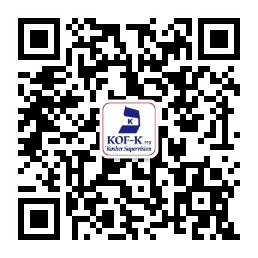 A*原料供应商工厂名称*Supplier’s name*中文: *原料供应商工厂名称*Supplier’s name*English: 工厂地址Plant address*中文: 工厂地址Plant address*English: 工厂联系人Plant contact职位Title手机 Mobile微信WechatE-mail电话 Tel.*Product Name英文产品名称（必填）*All Ingredients Name used for the production所有用于此产品生产的原料/辅料/加工助剂/添加剂/催化剂/等物料的名称（必填）Flow Chart (Brief) 工艺流程(简述)